ГУО «Средняя школа № 1 г. Сенно имени З. И. Азгура»Игровая программа «Весёлый счёт»2 классУчитель: Бровко И. К.2021 г.
Цель: развитие навыков счёта у детей посредством создания игровых ситуаций.Задачи:содействовать расширению кругозора, развитию умения работать в команде;способствовать воспитанию чувства уважения к соперникам по игре.
Ход мероприятияИгра «Назови числа».Игроки становятся в круг. Передают мяч вправо, называя чётные числа. Затем передают мяч влево, называя нечётные числа. Кто ошибся – выходит из игры.Игра «Рассуждай».Шёл Кондрат в Ленинград,А на встречу – двенадцать ребят.У каждого по три лукошка,В каждом лукошке – кошка,У каждой кошки – двенадцать котят.У каждого котёнка в зубах по четыре мышонка.И задумался Кондрат: «Сколько мышат и котятРебята несут в Ленинград?» (В Ленинград шёл только Кондрат.)Я к реке иду из дома,А навстречу – сто знакомых.Вдруг один из ста ребят,Тот, что был с сачком в руке,Повернуть решил назад,Сколько нас идёт к реке? (Двое.)На столе стоят 3 стакана с вишней. Костя съел один стакан вишни. Сколько стаканов осталось? (3)Над рекой летели птицы:Голубь, щука, 2 синицы,2 стрижа и 5 гусей.Сколько птиц? Ответь скорей! (10).
Игра «Математический словарь».Учитель зачитывает начало, а ребята заканчивают.Результат сложения – …(сумма).При счёте используем …(цифры).Цена, количество, …(стоимость).Линия, состоящая из нескольких звеньев – это …(ломаная).Инструмент для построения отрезков – …(линейка).Число на букву «д». (2,9,10…)Эту оценку все любят. (5)Им чертят круг. (Циркуль.)У него все стороны равны. (Квадрат.)В 1 дм ...(10см=100мм).Игра «Номера».Дети делятся на две команды. В каждой команде идёт расчёт. У каждого ребёнка есть порядковый номер. Ведущий по очереди называет номера. Дети, чей номер назван, бегут до цели и обратно.– Разгадайте анаграмму.Что здесь написано?УСМАМ РАПЯМА(сумма) (прямая)– Угадай число.1.Какое число лишнее?5 7 9 2 (2-чётное)8 3 4 6 (3-нечётное)Игра «Назови скорей».Дети становятся в круг. Ведущий бросает мяч, называет число, поймавший мяч называет число на 1 больше.Математическая раскраска (работа в группах).Подведение итогов.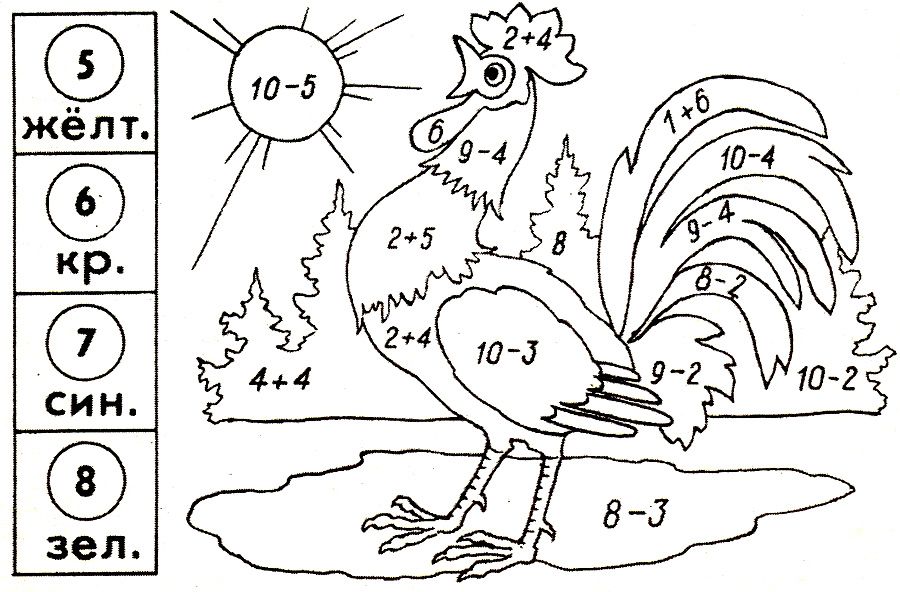 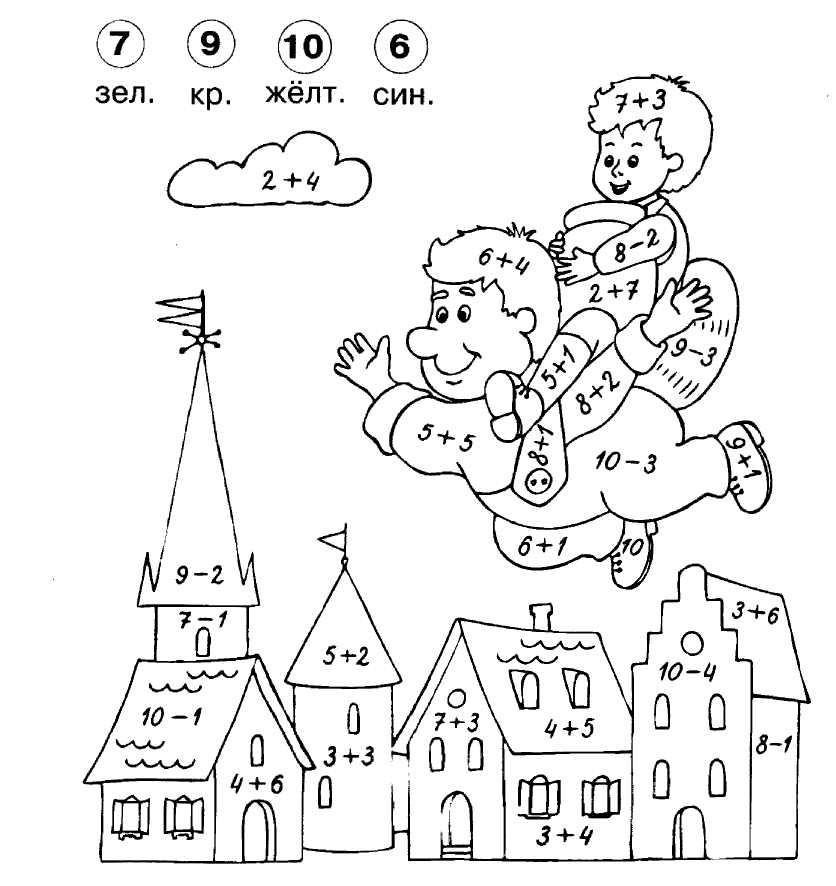 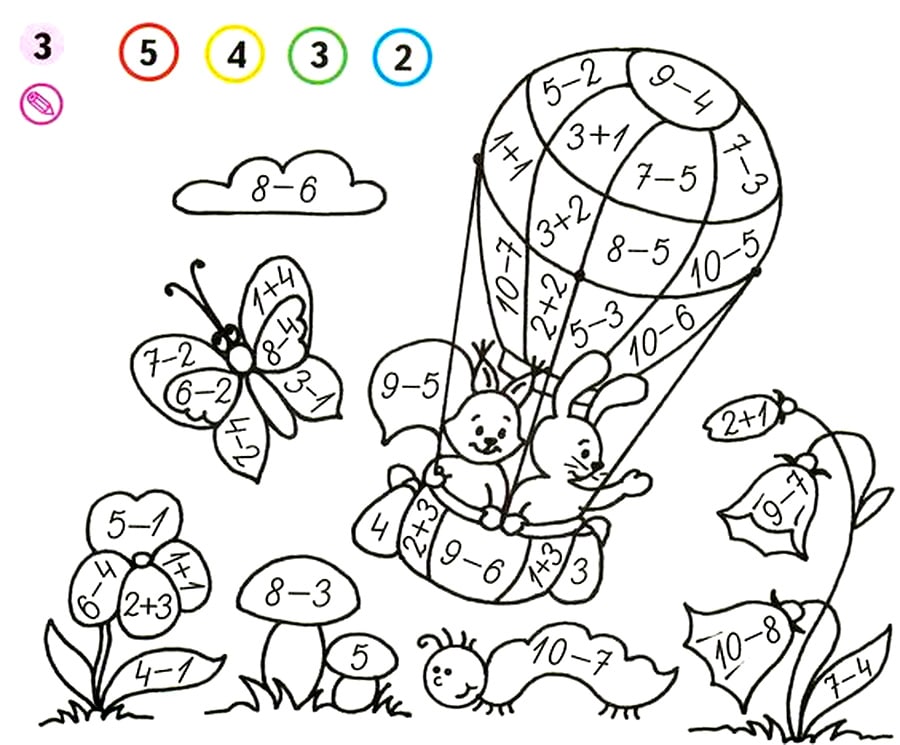 